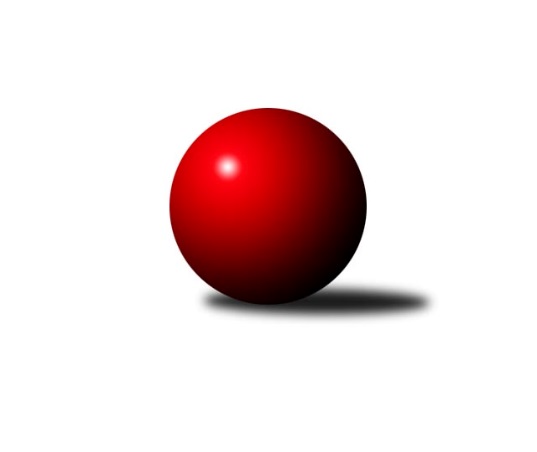 Č.10Ročník 2018/2019	12.1.2019Nejlepšího výkonu v tomto kole: 1749 dosáhlo družstvo: TJ Spartak Pelhřimov CKrajská soutěž Vysočiny A 2018/2019Výsledky 10. kolaSouhrnný přehled výsledků:TJ Slovan Kamenice nad Lipou E	- KK Slavoj Žirovnice C	5:1	1723:1648	4.0:4.0	10.1.TJ Slovan Kamenice nad Lipou C	- TJ Sokol Cetoraz B	4:2	1673:1614	5.0:3.0	11.1.TJ Spartak Pelhřimov F	- TJ Spartak Pelhřimov E	4:2	1550:1477	5.0:3.0	12.1.Tabulka družstev:	1.	KK Slavoj Žirovnice C	8	6	1	1	34.0 : 14.0 	43.0 : 21.0 	 1650	13	2.	TJ Slovan Kamenice nad Lipou E	8	6	1	1	32.0 : 16.0 	39.5 : 24.5 	 1634	13	3.	TJ Spartak Pelhřimov C	7	5	0	2	31.0 : 11.0 	35.5 : 20.5 	 1581	10	4.	TJ Slovan Kamenice nad Lipou C	8	3	1	4	23.0 : 25.0 	30.5 : 33.5 	 1528	7	5.	TJ Spartak Pelhřimov F	8	3	0	5	19.0 : 29.0 	28.5 : 35.5 	 1515	6	6.	TJ Sokol Cetoraz B	8	2	1	5	19.0 : 29.0 	29.0 : 35.0 	 1532	5	7.	TJ Slovan Kamenice nad Lipou D	7	2	0	5	13.0 : 29.0 	21.0 : 35.0 	 1497	4	8.	TJ Spartak Pelhřimov E	8	2	0	6	15.0 : 33.0 	21.0 : 43.0 	 1473	4Podrobné výsledky kola:	 TJ Slovan Kamenice nad Lipou E	1723	5:1	1648	KK Slavoj Žirovnice C	Jiří Rychtařík	 	 228 	 208 		436 	 2:0 	 381 	 	193 	 188		Stanislav Šafránek	Pavel Šindelář	 	 197 	 200 		397 	 0:2 	 412 	 	206 	 206		Otakar Rataj	Milan Podhradský	 	 236 	 231 		467 	 1:1 	 461 	 	217 	 244		Alena Izsofová	Václav Rychtařík st.	 	 215 	 208 		423 	 1:1 	 394 	 	176 	 218		František Housarozhodčí: Šindelář PavelNejlepší výkon utkání: 467 - Milan Podhradský	 TJ Slovan Kamenice nad Lipou C	1673	4:2	1614	TJ Sokol Cetoraz B	David Schober st.	 	 201 	 168 		369 	 1:1 	 346 	 	171 	 175		Filip Tejrovský	Darja Novotná	 	 211 	 188 		399 	 1:1 	 400 	 	203 	 197		Michal Zeman	Filip Schober	 	 251 	 225 		476 	 2:0 	 423 	 	215 	 208		Václav Brávek	David Schober ml.	 	 226 	 203 		429 	 1:1 	 445 	 	218 	 227		Jan Pošustarozhodčí: Rychtařík VáclavNejlepší výkon utkání: 476 - Filip Schober	 TJ Spartak Pelhřimov F	1550	4:2	1477	TJ Spartak Pelhřimov E	Kateřina Kohoutová	 	 204 	 202 		406 	 2:0 	 346 	 	175 	 171		Andrea Dvořáková	Ondřej Kohout *1	 	 170 	 183 		353 	 1:1 	 379 	 	203 	 176		Kateřina Kucírková	Radek David	 	 185 	 188 		373 	 2:0 	 325 	 	154 	 171		Pavel Rysl	Lukáš Bambula	 	 216 	 202 		418 	 0:2 	 427 	 	221 	 206		Irena Machyánovározhodčí: Fridrichovskýstřídání: *1 od 51. hodu Jiří SlaninaNejlepší výkon utkání: 427 - Irena MachyánováPořadí jednotlivců:	jméno hráče	družstvo	celkem	plné	dorážka	chyby	poměr kuž.	Maximum	1.	Adam Rychtařík 	TJ Slovan Kamenice nad Lipou E	457.25	304.0	153.3	3.5	4/4	(491)	2.	Karel Pecha 	TJ Spartak Pelhřimov C	422.83	293.1	129.8	5.3	2/2	(456)	3.	Petr Kejval 	KK Slavoj Žirovnice C	421.25	293.3	128.0	7.3	2/3	(451)	4.	Otakar Rataj 	KK Slavoj Žirovnice C	419.37	293.4	126.0	6.9	3/3	(440)	5.	Milan Kalivoda 	-- volný los --	415.71	281.2	134.5	5.2	3/3	(462)	6.	Stanislav Šafránek 	KK Slavoj Žirovnice C	412.40	292.9	119.5	8.9	3/3	(442)	7.	Stanislav Kropáček 	TJ Spartak Pelhřimov C	412.20	280.3	131.9	5.4	2/2	(500)	8.	Pavel Šindelář 	TJ Slovan Kamenice nad Lipou E	412.02	279.6	132.4	6.1	4/4	(481)	9.	Jan Pošusta 	TJ Sokol Cetoraz B	411.67	282.0	129.7	7.6	3/4	(445)	10.	Irena Machyánová 	TJ Spartak Pelhřimov E	411.00	293.1	117.9	8.4	2/2	(427)	11.	Alena Izsofová 	KK Slavoj Žirovnice C	410.13	282.0	128.2	7.4	3/3	(461)	12.	Ludmila Landkamerová 	-- volný los --	410.05	276.3	133.8	5.2	3/3	(461)	13.	Kamila Jirsová 	TJ Slovan Kamenice nad Lipou C	409.92	281.2	128.8	8.9	3/4	(437)	14.	Jan Švarc 	TJ Slovan Kamenice nad Lipou E	407.17	289.2	118.0	8.0	3/4	(425)	15.	Václav Rychtařík  st.	TJ Slovan Kamenice nad Lipou E	406.75	286.4	120.3	10.8	3/4	(436)	16.	František Housa 	KK Slavoj Žirovnice C	405.93	282.9	123.1	9.4	3/3	(425)	17.	Jiří Rychtařík 	TJ Slovan Kamenice nad Lipou D	404.36	280.0	124.4	7.8	3/4	(436)	18.	David Schober  ml.	TJ Slovan Kamenice nad Lipou C	403.22	283.6	119.7	9.2	3/4	(429)	19.	Vítězslav Kovář 	-- volný los --	401.57	279.8	121.8	7.3	3/3	(433)	20.	Kateřina Kohoutová 	TJ Spartak Pelhřimov F	396.20	280.2	116.0	9.2	2/2	(458)	21.	Jaroslav Vácha 	-- volný los --	395.81	275.6	120.2	7.6	3/3	(431)	22.	Michal Zeman 	TJ Sokol Cetoraz B	393.75	280.6	113.2	9.3	3/4	(414)	23.	Igor Vrubel 	TJ Spartak Pelhřimov C	390.07	278.4	111.7	6.4	2/2	(424)	24.	Ondřej Kohout 	TJ Spartak Pelhřimov F	387.40	282.6	104.8	14.4	2/2	(440)	25.	Ondřej Votápek 	TJ Slovan Kamenice nad Lipou D	385.58	280.7	104.9	11.7	4/4	(430)	26.	Lukáš Bambula 	TJ Spartak Pelhřimov F	378.70	268.0	110.7	11.2	2/2	(435)	27.	Darja Novotná 	TJ Slovan Kamenice nad Lipou C	378.50	275.3	103.2	11.5	4/4	(417)	28.	Aleš Pokorný 	TJ Spartak Pelhřimov E	374.83	255.0	119.8	9.0	2/2	(409)	29.	Jiří Poduška 	TJ Spartak Pelhřimov E	374.64	280.2	94.4	13.9	2/2	(416)	30.	Václav Brávek 	TJ Sokol Cetoraz B	373.75	266.1	107.6	10.5	4/4	(423)	31.	David Schober  st.	TJ Slovan Kamenice nad Lipou C	370.17	270.4	99.8	14.0	4/4	(390)	32.	David Fára 	TJ Slovan Kamenice nad Lipou D	369.83	267.8	102.0	12.5	3/4	(388)	33.	Pavel Vodička 	TJ Slovan Kamenice nad Lipou C	368.50	270.2	98.3	13.8	3/4	(403)	34.	Filip Tejrovský 	TJ Sokol Cetoraz B	364.75	259.2	105.6	11.1	3/4	(385)	35.	Vojtěch Koch 	TJ Spartak Pelhřimov F	362.25	255.8	106.5	13.0	2/2	(375)	36.	Jiří Pelíšek 	TJ Slovan Kamenice nad Lipou D	361.33	253.0	108.3	12.7	3/4	(374)	37.	Jiří Buzek 	TJ Slovan Kamenice nad Lipou D	352.42	255.5	96.9	14.7	4/4	(393)	38.	Andrea Dvořáková 	TJ Spartak Pelhřimov E	335.67	238.8	96.9	16.0	2/2	(365)		Filip Schober 	TJ Slovan Kamenice nad Lipou C	476.00	310.0	166.0	6.0	1/4	(476)		Milan Podhradský 	TJ Slovan Kamenice nad Lipou E	467.00	310.0	157.0	5.0	1/4	(467)		Zdeňka Vytisková 	TJ Spartak Pelhřimov C	414.00	291.0	123.0	7.6	1/2	(452)		Oldřich Kubů 	TJ Spartak Pelhřimov C	409.50	277.5	132.0	6.0	1/2	(448)		Jiří Slanina 	TJ Spartak Pelhřimov F	399.00	267.3	131.7	9.0	1/2	(417)		Iva Holasova 	TJ Slovan Kamenice nad Lipou D	396.50	282.0	114.5	13.5	1/4	(407)		Nikola Kučerová 	TJ Spartak Pelhřimov F	384.67	278.7	106.0	11.7	1/2	(387)		Patrik Procházka 	TJ Spartak Pelhřimov F	384.00	262.0	122.0	12.0	1/2	(405)		Mirka Sochová 	TJ Slovan Kamenice nad Lipou E	383.00	284.0	99.0	13.0	2/4	(396)		Luboš Novotný 	TJ Sokol Cetoraz B	377.00	273.0	104.0	12.5	2/4	(398)		Kateřina Kucírková 	TJ Spartak Pelhřimov E	374.00	274.5	99.5	12.2	1/2	(419)		Radek David 	TJ Spartak Pelhřimov F	373.00	278.0	95.0	15.0	1/2	(373)		Martin Zich 	TJ Sokol Cetoraz B	370.33	269.7	100.7	12.0	1/4	(409)		Josef Bulíček 	TJ Spartak Pelhřimov C	367.50	284.0	83.5	15.0	1/2	(378)		Josef Vančík 	TJ Slovan Kamenice nad Lipou E	361.00	264.5	96.5	13.3	2/4	(395)		Jaroslav Šefl 	TJ Slovan Kamenice nad Lipou C	361.00	280.0	81.0	24.0	1/4	(361)		 		359.00	272.0	87.0	16.0	1/0	(359)		Kateřina Křížová 	TJ Sokol Cetoraz B	354.50	260.5	94.0	14.5	2/4	(401)		Jan Novotný 	TJ Sokol Cetoraz B	348.25	250.3	98.0	13.5	2/4	(371)		Jitka Mrázková 	TJ Slovan Kamenice nad Lipou D	347.00	252.0	95.0	12.0	1/4	(347)		Petra Schoberová 	TJ Slovan Kamenice nad Lipou C	337.00	245.5	91.5	13.0	2/4	(340)		Pavel Rysl 	TJ Spartak Pelhřimov E	335.00	241.2	93.8	18.0	1/2	(357)		Jaroslav Nocar 	TJ Sokol Cetoraz B	318.00	223.0	95.0	8.5	1/4	(345)Sportovně technické informace:Starty náhradníků:registrační číslo	jméno a příjmení 	datum startu 	družstvo	číslo startu
Hráči dopsaní na soupisku:registrační číslo	jméno a příjmení 	datum startu 	družstvo	Program dalšího kola:11. kolo17.1.2019	čt	17:30	TJ Slovan Kamenice nad Lipou E - TJ Sokol Cetoraz B	17.1.2019	čt	19:00	TJ Slovan Kamenice nad Lipou D - TJ Slovan Kamenice nad Lipou C				TJ Spartak Pelhřimov E - -- volný los --	18.1.2019	pá	17:30	KK Slavoj Žirovnice C - TJ Spartak Pelhřimov C				TJ Spartak Pelhřimov F - -- volný los --	Nejlepší šestka kola - absolutněNejlepší šestka kola - absolutněNejlepší šestka kola - absolutněNejlepší šestka kola - absolutněNejlepší šestka kola - dle průměru kuželenNejlepší šestka kola - dle průměru kuželenNejlepší šestka kola - dle průměru kuželenNejlepší šestka kola - dle průměru kuželenNejlepší šestka kola - dle průměru kuželenPočetJménoNázev týmuVýkonPočetJménoNázev týmuPrůměr (%)Výkon1xFilip SchoberKamenice C4761xFilip SchoberKamenice C117.974761xMilan PodhradskýKamenice E4671xMilan PodhradskýKamenice E115.744671xAlena IzsofováŽirovnice C4611xAlena IzsofováŽirovnice C114.254616xKarel PechaPelhřimov C4566xKarel PechaPelhřimov C114.164563xStanislav KropáčekPelhřimov C4553xStanislav KropáčekPelhřimov C113.914556xLudmila Landkamerová---4526xLudmila Landkamerová---113.16452